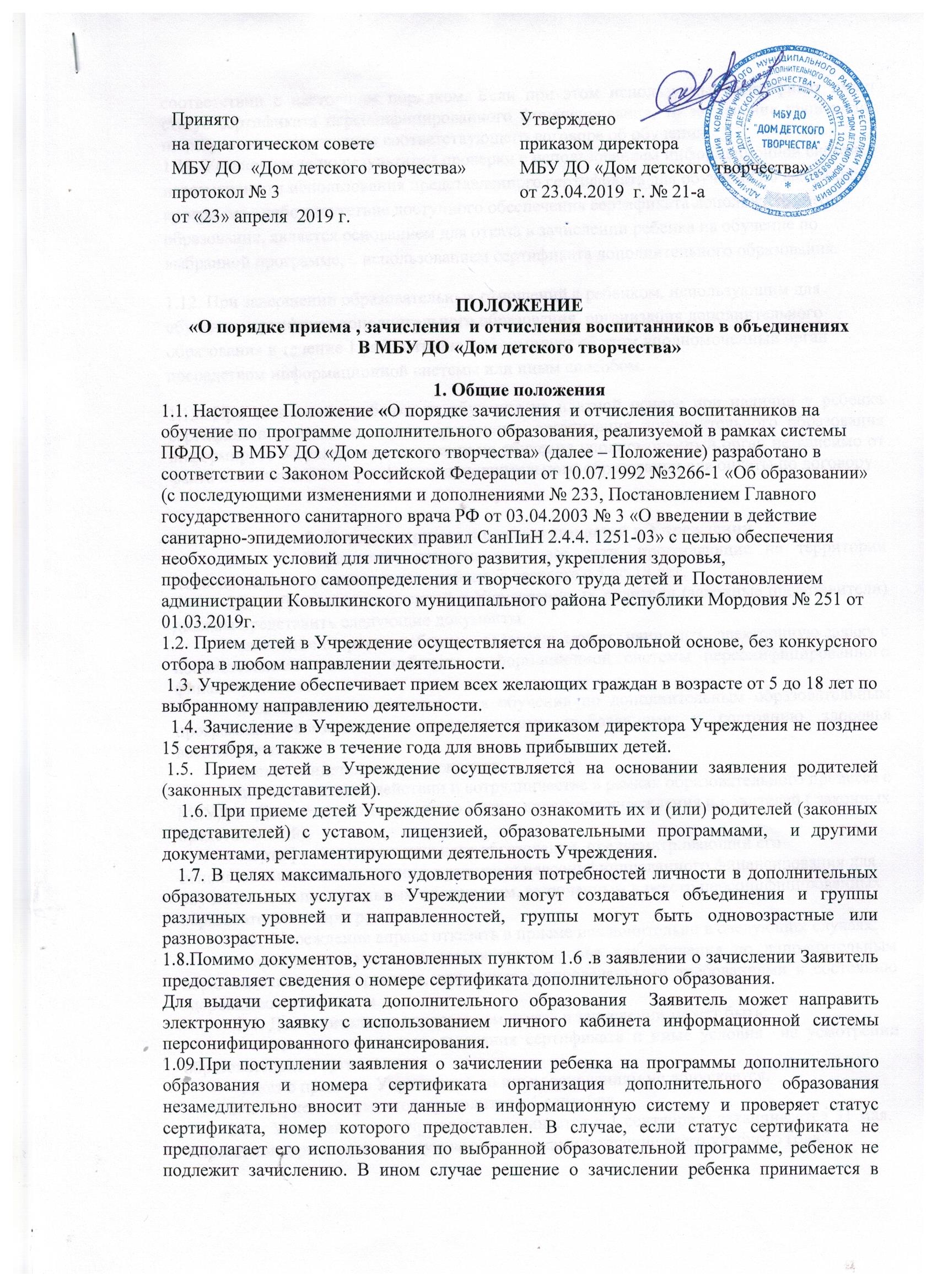 соответствии с настоящим порядком. Если при этом используемый сертификат имеет статус сертификата персонифицированного финансирования, то зачисление происходит по результатам заключения соответствующего договора об обучении.1.11. Установление по результатам проверки с использованием информационной системы невозможности использования представленного сертификата для обучения по выбранной программе , либо отсутствие доступного обеспечения сертификата дополнительного образования, является основанием для отказа в зачислении ребенка на обучение по выбранной программе, с использованием сертификата дополнительного образования.1.12. При завершении образовательных отношений с ребенком, использующим для обучения сертификат дополнительного образования, организация дополнительного образования в течение 1 рабочего дня информирует об этом уполномоченный орган посредством информационной системы или иным способом.1.13. При зачислении ребенка на обучение на платной основе при наличии у ребенка сертификата дополнительного образования, организация дополнительного образования информирует об указанном заявлении на обучение уполномоченный орган независимо от факта использования сертификата дополнительного образования для оплаты по договору.2. Порядок приема и отчисления детей в Учреждении2.1.   В Учреждение принимаются   все дети, проживающие на территории Ковылкинского муниципального района, в возрасте с 5 до 18 лет.2.2.     Для зачисления детей в Учреждение их родители (законные представители) должны представить следующие документы:- заявление о приеме ребенка  - заявитель может  направить  электронную заявку с использованием личного кабинета информационной системы персонифицированного финансирования; -медицинское заключение (для обучения по дополнительным образовательным программам, связанное с определенными требованиями к состоянию здоровья воспитанников);- копии свидетельства о рождении;           - договор о взаимодействии и сотрудничестве в рамках образовательного процесса с МБУДО «Дом детского творчества» в лице директора учреждения и родителей ( законных представителей);           -  номер  сертификата дополнительного образования, предусматривающий его использование в соответствии с правилами персонифицированного финансирования для обучения по дополнительным программам, включенным в реестр персонифицированных образовательных программ.            2.3.  Учреждение вправе отказать в приеме исключительно в следующих случаях:- противопоказания по состоянию здоровья для обучения по дополнительным образовательным программам, связанные с определенными требованиями к состоянию здоровья воспитанников. 2.4. Дополнительным основанием отказа в зачислении может быть:- о невозможности использования сертификата и иные условия  на усмотрении образовательной организации.          - отказ в приеме в Учреждение по иным основаниям не допускается.2.4.   Прием документов проводится с 1 сентября.2.5.   Учебный год в учреждении начинается с 1 сентября и заканчивается 31 мая.   Учреждение организует работу с воспитанниками в течение всего учебного года.2.6. Прием детей в Учреждение с учетом их интересов может производиться в несколько объединений. По желанию в течение учебного года воспитанник имеет право менять объединения.2.7.     Отчисление воспитанника из Учреждения может производиться:            - по заявлению родителей (законных представителей);            - в случае пропусков занятий без уважительной причины в соответствии с Уставом, с обязательным уведомлением родителей (законных представителей).            2.8. Решение об отчислении воспитанника оформляется приказом директора Учреждения.